О внесении изменений в решение  Собрания депутатов Шумерлинского муниципального округа Чувашской Республики от 04.02.2022 № 6/17В соответствии с Федеральным законом от 6 октября 2003 года № 131-ФЗ "Об общих принципах организации местного самоуправления в Российской Федерации", Федеральным законом от 25 декабря 2008 года № 273-ФЗ "О противодействии коррупции"Собрание депутатов Шумерлинского муниципального округаЧувашской Республики решило:1. Внести   в состав Совета по противодействию коррупции в Шумерлинском муниципальном округе Чувашской Республики (далее - Совет), утвержденного решением Собрания депутатов Шумерлинского муниципального округа Чувашской Республики от 04.02.2022 № 6/17, следующие изменения:вывести из состава Совета  Макарову Надежду Алексеевну - начальника отдела правового обеспечения администрации Шумерлинского муниципального округа, секретаря Комиссии;ввести в состав Совета Кондратьеву Валентину Николаевну -  начальника отдела правового обеспечения администрации Шумерлинского муниципального округа, секретаря Комиссии.вывести из состава Совета Караганову Татьяну Анатольевну - заместителя главы администрации - начальника отдела образования, спорта и молодежной политики администрации Шумерлинского муниципального округа;ввести Чебутаева Рената Алексеевича - заместителя главы администрации - начальника отдела образования, спорта и молодежной политики администрации Шумерлинского муниципального округа. 2. Настоящее решение вступает в силу после его официального опубликования в периодическом печатном издании «Вестник Шумерлинского муниципального округа» и подлежит размещению на официальном сайте Шумерлинского муниципального округа в информационно-телекоммуникационной сети «Интернет». ЧĂВАШ РЕСПУБЛИКИ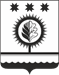 ЧУВАШСКАЯ РЕСПУБЛИКАÇĚМĚРЛЕ МУНИЦИПАЛЛĂОКРУГĔН ДЕПУТАТСЕН ПУХĂВĚЙЫШĂНУ28.04.2023 23/10 №Çемěрле хулиСОБРАНИЕ ДЕПУТАТОВШУМЕРЛИНСКОГО МУНИЦИПАЛЬНОГО ОКРУГАРЕШЕНИЕ28.04.2023  № 23/10город ШумерляПредседатель Собрания депутатов Шумерлинского муниципального округа Чувашской РеспубликиГлава Шумерлинского муниципального округаЧувашской РеспубликиБ.Г. ЛеонтьевЛ.Г. Рафинов